   Adı:                                   Soyadı: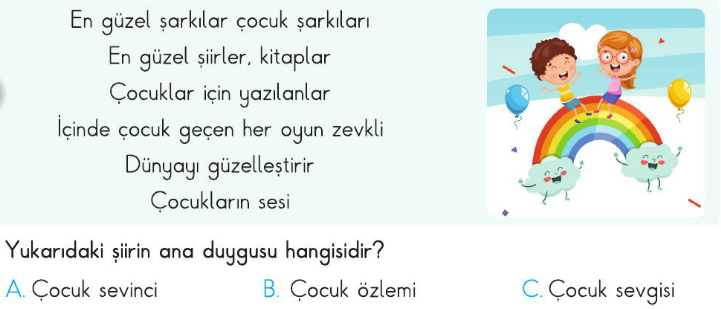 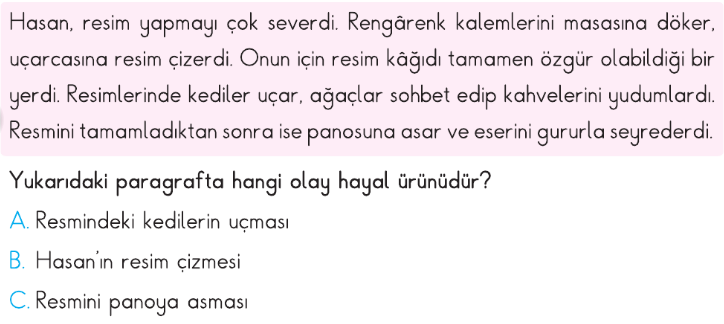 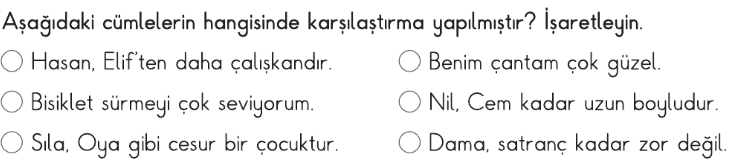 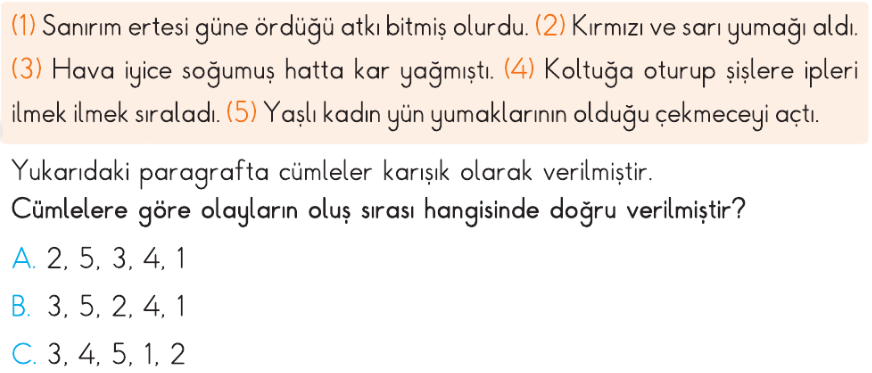 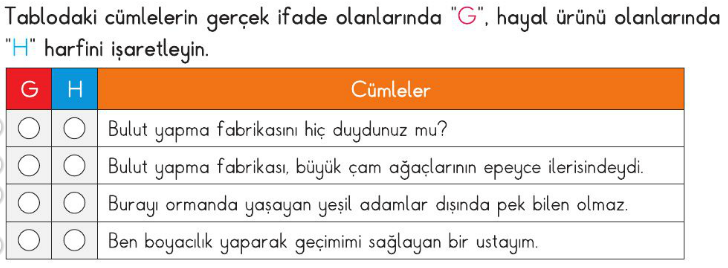 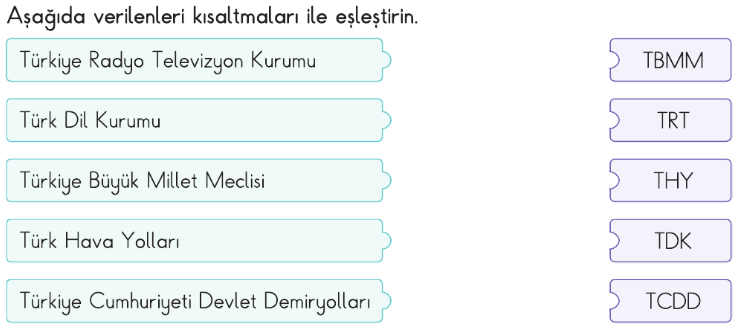 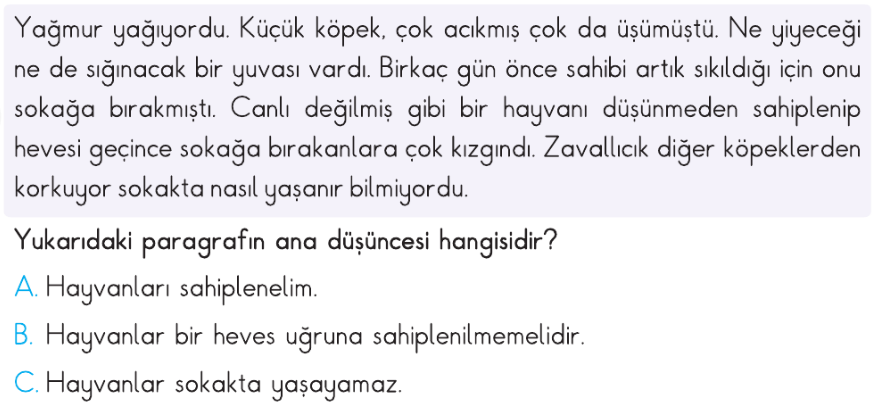 *********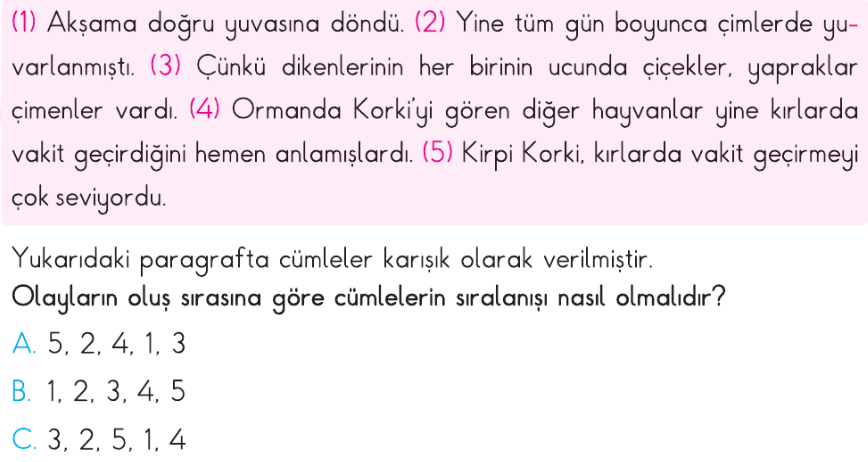 -----------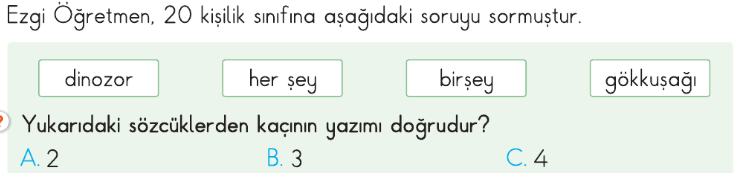 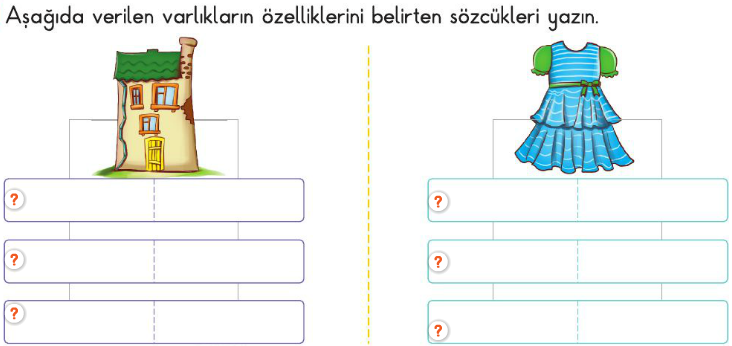 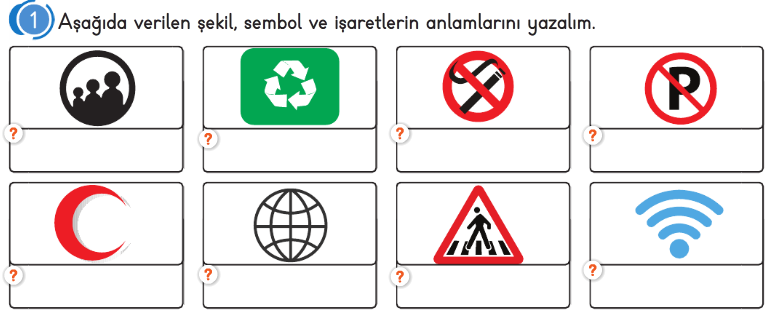 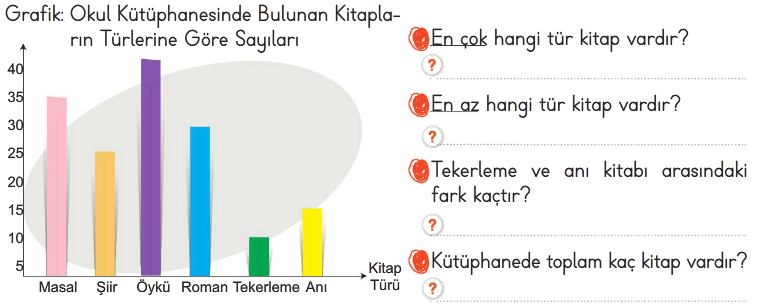 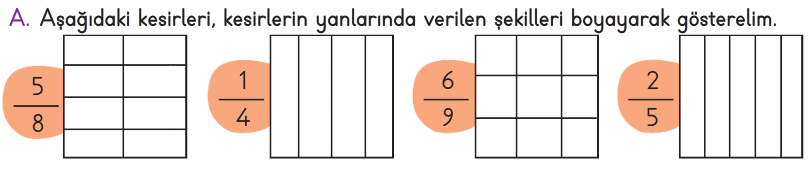 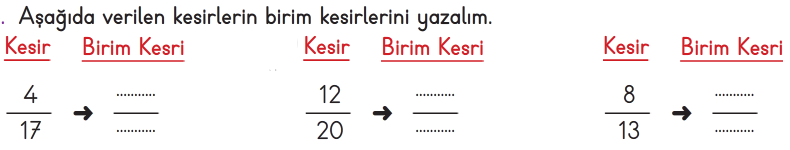 *******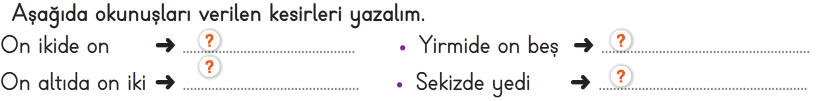 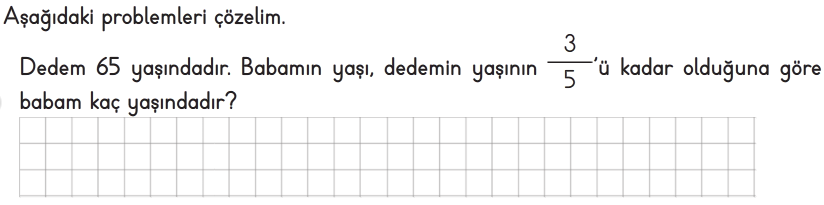 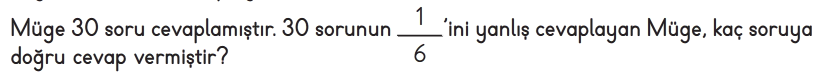 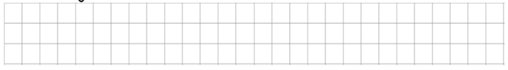 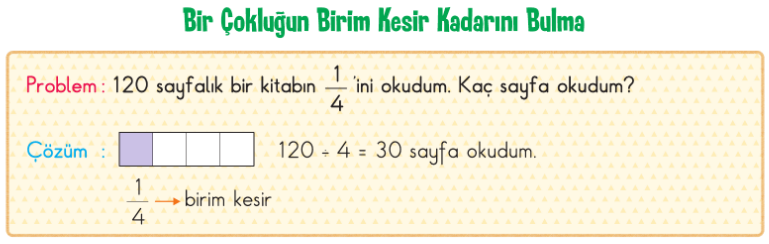 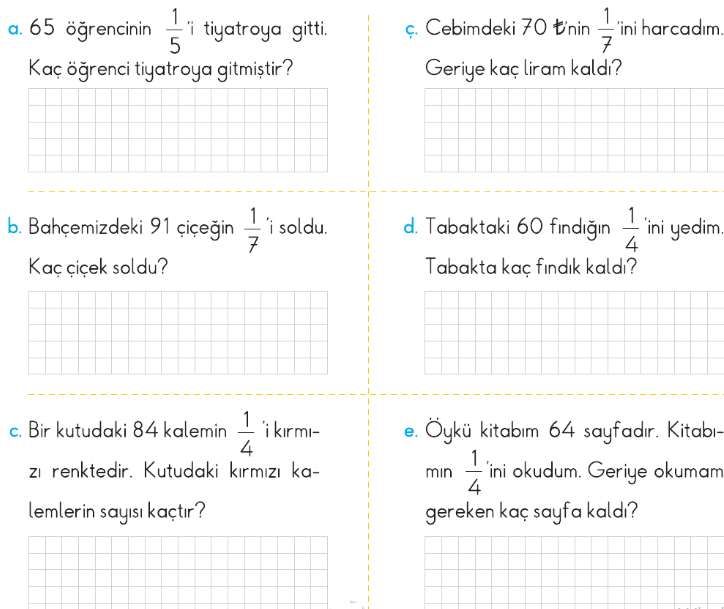 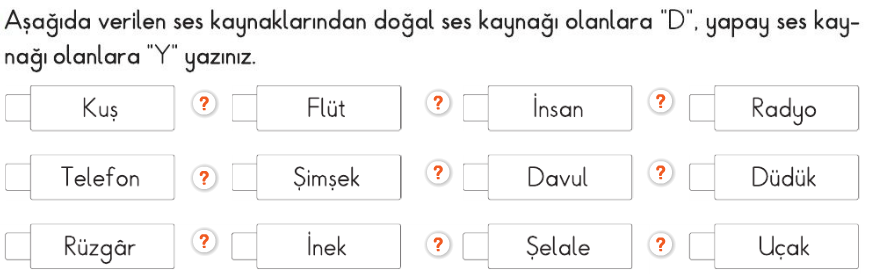 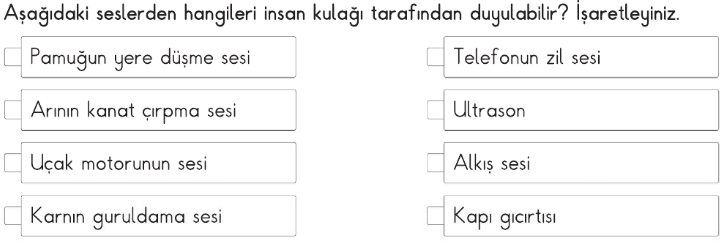 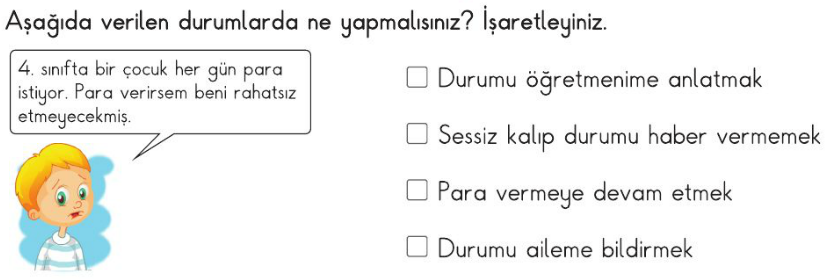 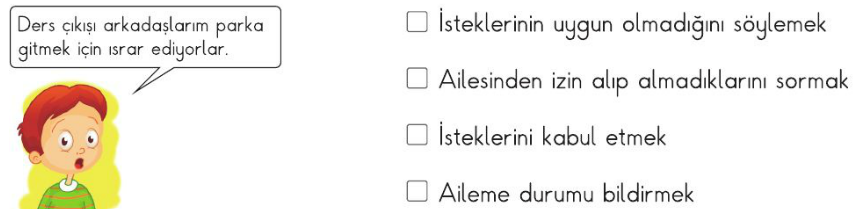 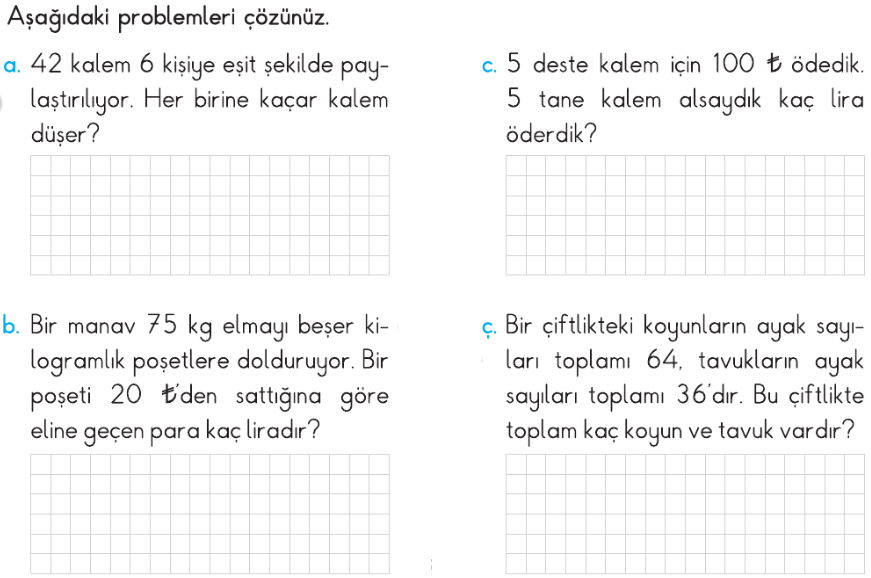 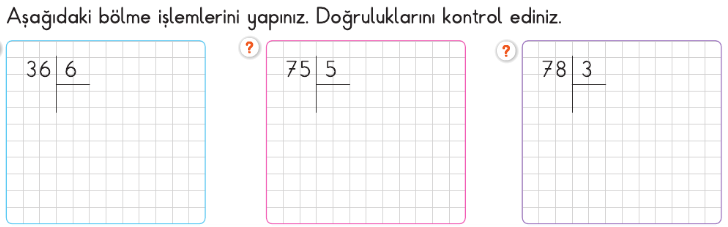 Enes SERT3/A Sınıfı Çalışmaları